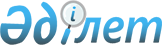 О выдаче разрешения на транзит через территорию Республики Казахстан взрывчатых веществ (тринитротолуол) из Российской Федерации в Республику ТаджикистанПостановление Правительства Республики Казахстан от 15 июня 2000 года N 895

      В соответствии с Законом Республики Казахстан от 18 июня 1996 года Z960009_ "Об экспортном контроле вооружений, военной техники и продукции двойного назначения" и постановлением Правительства Республики Казахстан от 11 августа 1999 года N 1143 P991143_ "Отдельные вопросы транзита продукции, подлежащей экспортному контролю" Правительство Республики Казахстан постановляет: 

      1. Разрешить транзит взрывчатых веществ (тринитротолуол) через территорию Республики Казахстан из Российской Федерации в Республику Таджикистан, поставляемых казенным химическим заводом "Заря" (город Рубежное, Луганская область) для акционерного общества открытого типа "Химзавод" (город Исфара, Ленинабадская область) по контракту N 1511 от 19 ноября 1999 года, в количестве согласно приложению 1. 

      2. Министерству транспорта и коммуникаций Республики Казахстан, обеспечить осуществление транзитной перевозки груза железнодорожным транспортом через территорию Республики Казахстан с соблюдением особых мер безопасности в соответствии с Правилами перевозок опасных грузов (приложение 2) Соглашения о международном железнодорожном грузовом сообщении и другими нормативными правовыми актами, в соответствии с графиком отгрузки и по маршруту перемещения согласно приложениям 2 и 3. 

      3. Таможенному комитету Министерства государственных доходов Республики Казахстан в установленном законодательством порядке обеспечить контроль за транзитом взрывчатых веществ (тринитротолуол) через территорию Республики Казахстан. 

      4. Министерству энергетики, индустрии и торговли Республики Казахстан принять необходимые меры в целях реализации настоящего постановления. 

      5. Настоящее постановление вступает в силу со дня подписания. 

 

     Премьер-Министр  Республики Казахстан

                                                     Приложение 1                                            к постановлению Правительства                                                 Республики Казахстан                                               15 июня 2000 года N 895      



 

                                Сертификация               товаров, поставляемых казенным химическим заводом             "Заря", г. Рубежное, акционерному обществу открытого               типа "Химзавод", г. Исфара, по контракту N 1511                            от 19.11.1999 года ---------------------------------------------------------------------------N !   Наименование товара   ! Ед.изм ! Кол-во ! Цена в   !  Общаяп/п!                         !        !        ! долларах !стоимость          !                         !        !        ! США      !в долларах США---------------------------------------------------------------------------1   Тринитротолуол            тонн      1000      705       705000      гранулированный ГОСТ     25857-832   Тринитротолуол            тонн      2000      725       1450000     чешуированный ---------------------------------------------------------------------------     Общая сумма контракта:                                  2155000     Два миллиона сто пятьдесят пять тысяч долларов США

                                                   Приложение 2                                            к постановлению Правительства                                                 Республики Казахстан                                               15 июня 2000 года N 895     

                                График 

          отгрузки продукции на 2000 год казенным химическим заводом            "Заря", г. Рубежное, акционерному обществу открытого               типа "Химзавод", г. Исфара, по контракту N 1511                           от 19.11.1999 года       --------------------------------------------------------------------------N !     Наименование       ! Ед.  ! Всего  !  В том числе по кварталамп/п!       продукции        ! изм. ! на год !-----------------------------   !                        !      !        !   II   !  III   !   IV--------------------------------------------------------------------------1   Тринитротолуол           тонн    3000     500     1000      1500-------------------------------------------------------------------------- 

                                                       Приложение 3                                            к постановлению Правительства                                                 Республики Казахстан                                               15 июня 2000 года N 895    



 

                                Маршрут                    перемещения взрывчатых веществ                (тринитротолуол) для поставок в 2000 году     Маршрут перемещения взврывчатых веществ (тринитротолуол) осуществляется по следующему направлению:Станция отправления: Рубежное, Донская ж.д.Станция назначения: Исфара;Станция погранперехода: Озинки - Ченгельды (Казахстан).     Получатель: Компания АООТ "Химзавод", г.Исфара, Таджикистан.      (Специалисты: Мартина Н.А.,              Цай Л.Г.)
					© 2012. РГП на ПХВ «Институт законодательства и правовой информации Республики Казахстан» Министерства юстиции Республики Казахстан
				